Об утверждении порядка получения разрешения представителя нанимателя (работодателя) на участие на безвозмездной основе в управлении некоммерческой организацией муниципальными служащими, замещающими должности муниципальной службы в органах местного самоуправления Слободо-Туринского муниципального районаВ соответствии с пунктом 3 части 1 статьи 14 Федерального закона                     от 2 марта 2007 года № 25-ФЗ «О муниципальной службе в Российской Федерации», частью 5 статьи 9 Федерального закона от 25 декабря 2008 года                 № 273-ФЗ,  пунктом 5 статьи 10 Закона Свердловской области от 29 октября               2007 года № 136-ОЗ «Об особенностях муниципальной службы на территории Свердловской области»ПОСТАНОВЛЯЕТ:1. Утвердить Порядок получения разрешения представителя нанимателя (работодателя) на участие на безвозмездной основе в управлении некоммерческой организацией муниципальными служащими, замещающими должности муниципальной службы в органах местного самоуправления Слободо-Туринского муниципального района (прилагается).2. Организационному отделу ознакомить с настоящим Постановлением муниципальных служащих, замещающих должности муниципальной службы в Администрации Слободо-Туринского муниципального района, должности руководителей функциональных (отраслевых) органов Слободо-Туринского муниципального района.3. Руководителям функциональных органов Администрации Слободо-Туринского муниципального района ознакомить с настоящим Постановлением муниципальных служащих, замещающих должности муниципальной службы в соответствующем функциональном органе администрации Слободо-Туринского муниципального района.4. Рекомендовать руководителям органов местного самоуправления Слободо-Туринского муниципального района руководствоваться настоящим постановлением.6. Опубликовать настоящее постановление в общественно-политической газете Слободо-Туринского муниципального района «Коммунар» и разместить на официальном сайте Администрации Слободо-Туринского муниципального района http://slturmr.ru/.5. Контроль за исполнением настоящего Постановления оставляю за собой.Глава Слободо-Туринского муниципального района                      	                  В.А. БедулевПРИЛОЖЕНИЕ УТВЕРЖДЕНПостановлением АдминистрацииСлободо-Туринского муниципального районаот 17.11.2023 № 492ПОРЯДОКполучения разрешения представителя нанимателя (работодателя) на участие на безвозмездной основе в управлении некоммерческой организацией муниципальными служащими, замещающими должности муниципальной службы в органах местного самоуправления Слободо-Туринского муниципального района1. Настоящий порядок устанавливает процедуру получения разрешения представителя нанимателя (работодателя) на участие на безвозмездной основе в управлении некоммерческой организацией (кроме участия в управлении политической партией, органом профессионального союза, в том числе выборным органом первичной профсоюзной организации, созданной в органе местного самоуправления, аппарате избирательной комиссии муниципального образования, участия в съезде (конференции) или общем собрании иной общественной организации, жилищного, жилищно-строительного, гаражного кооперативов, товарищества собственников недвижимости) муниципальными служащими, замещающими должности муниципальной службы в органах местного самоуправления Слободо-Туринского муниципального района (далее - муниципальные служащие), процедуру регистрации ходатайства о получении разрешения представителя нанимателя (работодателя) на участие на безвозмездной основе в управлении некоммерческой организацией (далее — ходатайство).2. Участие на безвозмездной основе в управлении некоммерческой организацией не должно приводить к конфликту интересов или возможности возникновения конфликта интересов, связанного с замещением должностей муниципальной службы.3. Ходатайство составляется муниципальным служащим письменно по форме, согласно приложению № 1 к настоящему порядку, заверяется личной подписью с указанием даты оформления ходатайства. К ходатайству прилагаются сведения о некоммерческой организации, в управлении которой служащий предполагает участвовать, в виде выписки из единого государственного реестра юридических лиц и копии учредительного документа указанной некоммерческой организации.Ходатайство направляется муниципальным служащим руководителю структурного подразделения (функционального органа) органа местного самоуправления или руководителю органа местного самоуправления, в котором он проходит муниципальную службу, для ознакомления и получения его мнения о наличии возможности возникновения конфликта интересов при исполнении служебных обязанностей в случае участия служащего на безвозмездной основе в управлении некоммерческой организацией в виде отметки на ходатайстве, далее -  в организационный отдел Администрации Слободо-Туринского муниципального района (заведующему, ответственному за работу по профилактике коррупционных и иных правонарушений) (далее - организационный отдел) до даты начала участия в управлении некоммерческой организацией.Рекомендуется направлять ходатайство не позднее чем за 15 календарных дней до даты начала участия в управлении некоммерческой организацией.4. Регистрация ходатайства с отметкой об ознакомлении руководителя структурного подразделения (функционального органа) органа местного самоуправления или руководителя органа местного самоуправления (далее - ОМСУ), в котором муниципальный служащий проходит муниципальную службу, осуществляется организационным отделом в день поступления в журнале регистрации ходатайств о получении разрешения представителя нанимателя (работодателя) на участие на безвозмездной основе в управлении некоммерческой организацией по форме согласно приложению № 2  к настоящему порядку.5. Отказ в регистрации ходатайства не допускается.6. Организационный отдел в течение 15 календарных дней со дня, следующего за днем регистрации ходатайства, предварительно рассматривает ходатайство и подготавливает мотивированное заключение по результатам его рассмотрения. В случае направления запросов срок предварительного рассмотрения ходатайства по решению представителя нанимателя (работодателя) (далее - Работодатель) или лица, исполняющего его обязанности, может быть продлен, но не более чем на 30 календарных дней.В ходе предварительного рассмотрения ходатайства организационном отделе имеет право получать от муниципальных служащих, направивших ходатайства, пояснения по изложенным в них обстоятельствам и подготавливать для направления  запросы в федеральные органы государственной власти, органы государственной власти субъектов Российской Федерации, иные государственные органы, органы местного самоуправления и организации.7. Мотивированное заключение должно содержать:1) анализ должностных обязанностей муниципального служащего, в соответствии с которыми им могут приниматься решения по кадровым, организационно-техническим, финансовым, материально-техническим или иным вопросам в отношении указанной в ходатайстве некоммерческой организации;2) анализ соблюдения муниципальным служащим запретов, ограничений, соблюдение обязанностей, установленных законодательством Российской Федерации о муниципальной службе и законодательством Российской Федерации о противодействии коррупции, обеспечивающих добросовестное исполнение должностных обязанностей;3) вывод о возможности или невозможности участия муниципального служащего на безвозмездной основе в управлении некоммерческой организацией.8. Ходатайство и мотивированное заключение направляются работодателю или лицу, исполняющему его обязанности, до истечения срока, установленного в пункте 6 настоящего порядка.9. Работодатель в течение 7 рабочих дней со дня поступления ходатайства и мотивированного заключения принимает одно из следующих решений:1) удовлетворить ходатайство и дать разрешение муниципальному служащему на участие на безвозмездной основе в управлении некоммерческой организацией;2) отказать в удовлетворении ходатайства.10. Организационный отдел в течение 5 рабочих дней со дня принятия решения представителя нанимателя по результатам рассмотрения ходатайства уведомляет муниципального служащего о принятом решении.11. Оригинал ходатайства хранится организационном отделе.Приложение № 1к Порядку получения разрешения представителя нанимателя (работодателя) на участие на безвозмездной основе в управлении некоммерческой организацией муниципальными служащими, замещающими должности муниципальной службы в органах местного самоуправления Слободо-Туринского муниципального района 
Форма____________________________________(Должность представителя нанимателя)____________________________________(Ф.И.О.)от _________________________________(Ф.И.О., замещаемая должность_________________________________муниципальной службы)ХОДАТАЙСТВОо получении разрешения представителя нанимателя на участие на безвозмездной основе в управлении некоммерческой организацией В соответствии с пунктом 3 части 1 статьи 14 Федерального закона 
от 2 марта 2007 года № 25-ФЗ «О муниципальной службе Российской Федерации» прошу дать мне разрешение на участие в управлении некоммерческой организацией ____________________________________________________________________________________________________________________________________________________________________________________ (указать сведения об участии в управлении некоммерческой организацией: наименование и адрес некоммерческой _____________________________________________________________________________________организации, основной вид деятельности некоммерческой организации, срок, в течение которого планируется _____________________________________________________________________________________
участвовать в управлении)в качестве ___________________________________________________________________________.(указать основание участия)Участие на безвозмездной основе в управлении некоммерческой организацией не повлечет конфликта интересов.Приложение: 1) выписка из ЕГРЮЛ на ____ л. в 1 экз.;                        2) копия учредительного документа некоммерческой организации                        на ____ л. в 1 экз.____________________      ________________        __________________________________________        (дата)                                                         (подпись)                                                               (расшифровка подписи) Ознакомлен:_________________________ _______________ ________________ ___________________________                  (должность)                                       (дата)                             (подпись)                                (расшифровка подписи)Регистрационный номер в журнале регистрации ходатайств ______________Приложение № 2к Порядку получения разрешения представителя нанимателя (работодателя) на участие на безвозмездной основе в управлении некоммерческой организацией муниципальными служащими, замещающими должности муниципальной службы в органах местного самоуправления Слободо-Туринского муниципального района 
ФормаЖУРНАЛрегистрации ходатайств о получении разрешенияпредставителя нанимателя (работодателя) на участиена безвозмездной основе в управлениинекоммерческой организацией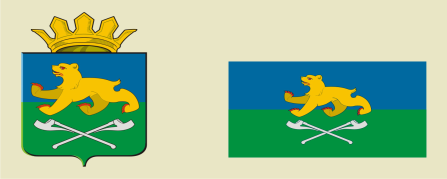 АДМИНИСТРАЦИЯ СЛОБОДО-ТУРИНСКОГОМУНИЦИПАЛЬНОГО РАЙОНАПОСТАНОВЛЕНИЕАДМИНИСТРАЦИЯ СЛОБОДО-ТУРИНСКОГОМУНИЦИПАЛЬНОГО РАЙОНАПОСТАНОВЛЕНИЕ17.11.2023                                                             № 492с. Туринская Слободас. Туринская Слобода№ п/пДата регистрациии регистрационный номер ходатайстваНаименование некоммерческой организацииФ.И.О. лица, направившего ходатайствоЗамещаемая должность муниципальной службыФ.И.О.и подпись лица, зарегистрировавшего ходатайство123456